ST BRIGID’S SCHOOL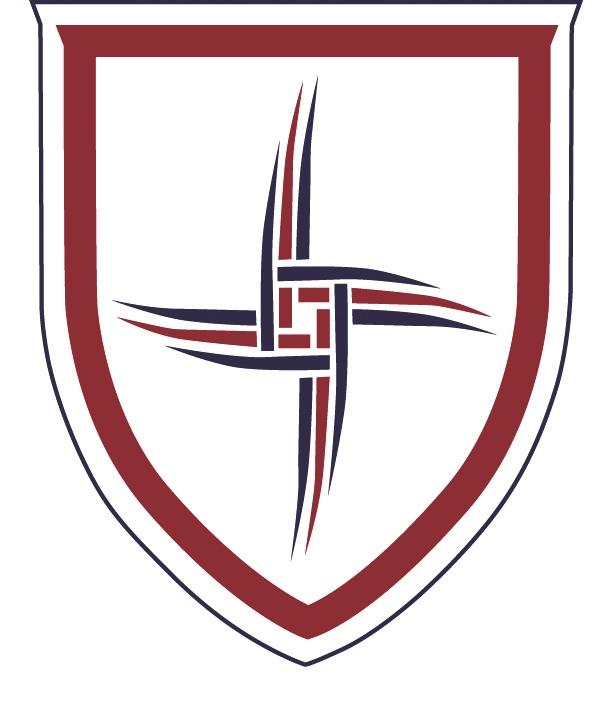 Stationery List for 2024Dear Parent/CaregiverYour son/daughter will be in Room 13 and below is a list of stationery required.We encourage students to re-use the previous year’s exercise books that are in good condition.  This is a continuation of our environmental focus.Stationery - Year 7 & 8QuantityWarwick 1E8 Quad 7mm, Maths exercise book1Warwick 1B8 Ruled 7mm, exercise book 314B5 Refill 7mm, ruled140 pocket clearfile 1Ballpoint pen – blue2HB pencil2Pencil sharpener1Coloured pencils - 12 pack (optional)1Felt pens – 12 pack (optional)1Eraser1Ruler 30cm1Whiteboard marker (any colour)1Vivid - black1Cheap headphones 1Muesli bar for emergency supply (in a re-sealable named bag)2Box of tissues (box of at least 180 tissues)2